								  HasičskýRáj.cz, Novohradská 736/36Objednávka č. 202400094					  370 07 České BudějoviceObjednáváme u Vás:    dle nabídky ze dne 9.4.2024 (SDH Pražák)Zásahový oblek	 FireRex Classic			3 ksZásahová obuv	Black Fighter				3 ksPřilba Gallet F1 XF, žlutá				3 ksPřilba TYTAN MAX Fluo s brýlemi			3 ksSvítilna NIGHTSTICK XPP-5418GX			3 ksDržák svítilny UK4AA					3 ksZásahové rukavice LESLEY PLUS			2 ksDržák rukavic						3 ksČepice zimní s výšivkou HASIČI			3 ksCelkem							138.408,- Kč s DPHOdběratel:	Město Vodňany 			   		nám. Svobody 18			389 01 Vodňany							Bankovní spojení: 	Komerční banka, a. s. 		  	Číslo účtu: 27-2683510227/0100  	                 	IČ:  00251984, DIČ: CZ00251984Způsob úhrady: 	převodním příkazemBc. Vladislav Filip v. r.Kancelář tajemníka – pracoviště krizového řízení 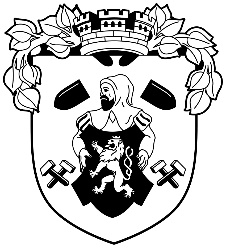 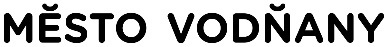 nám. Svobody 18*MUVOP00513PY*389 01 VodňanyDodavatel:CB FLORIAN s.r.o.Vyřizuje:Bc. Vladislav FilipKe Studánce 1379/40Telefon:724 181 400370 08 České Budějovice E-mail:filip@muvodnany.czIČ: 25175947Datum: 9.4.2024Provozovna: